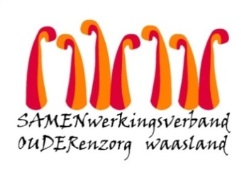 Nieuwsbrief Woonzorghuis De Ark– 14 januari 2022Beste bewoner, familie, mantelzorger,Corona houdt ons in een greep, in de samenleving rukt de omikronvariant fors op.  U heeft het misschien reeds in de media vernomen , de nieuwe variant dringt nu ook steeds meer binnen in de woonzorgcentra.    Wij doen er dan ook alles aan om een uitbraak in de voorzieningen te voorkomen.  Om bewoners te beschermen  dragen onze medewerkers een FFP2-masker van vóór de feestdagen, terwijl  dit pas vanaf heden via de Kaderrichtlijn van het agentschap verplicht is.  Tijdens zorgcontacten vragen we bewoners om een chirurgisch masker te dragen.  Activiteiten organiseren we verder in kleine groep.  Wat kan u doen om bewoners, medewerkers en vrijwilligers te beschermen?
FFP2-masker:  als u echt veilig wil zijn draag dan net als ons een FFP2-masker tijdens uw bezoek. Een chirurgisch masker beschermt anderen vooral tegen uw druppels, maar laat druppels toch binnenkomen.  Een FFP2-masker  sluit alles af zodat u zelf ook beter beschermd ben.   Bezoek :  kom niet op bezoek indien u ziektesymptomen heeft of als u een hoog-risicocontact had.   Alle bezoekers (ongeacht de vaccinatiestatus) kunnen na een hoog-risicocontact de eerste 10 dagen na het hoog-risicocontact niet op bezoek komen.Helpende en zorgende handen gezochtVoor de continuïteit van onze zorg tijdens Covid-19 zoeken we extra helpende en zorgende handen.  Naast thuiszorgdiensten, ziekenhuis, eerstelijnszone en militairen willen we ook familie hierin betrekken.  Daarom lanceren we een warme oproep naar helpende handen om medewerkers en bewoners te ondersteunen indien een noodsituatie zich voordoet.  Wie ervaring in een zorgberoep heeft kan ondersteunen in de zorg.  We zoeken ook vrijwilligers voor logistieke taken zoals (o.a. het opdienen en afruimen van maaltijden) of  begeleiding bij activiteiten. Ondersteun onze oproep voor helpende handen en schrijf je in.  Klik op de link om het formulier te openen.#samentegencoronaMet vriendelijke groeten,
Els Van Verre
Dagelijks verantwoordelijke